Annual Renewal Process for Sustainable Improvement Plans Submission RequirementsSubmission FormatSustainable Improvement Plan StagesRequired Components of Stage 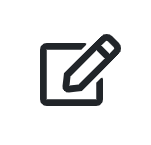 Executive SummaryUpdate the school’s existing Executive Summary to ensure it accurately reflects the overall approach to sustainable improvement and the strategies to be implemented in the coming school year.Goals &BenchmarksUpdate the Goals & Benchmarks by providing a listing of strategies  for the coming year that includes:Implementation timelines  Interim benchmarks that reflect changes in adult and student behaviorsMeasurable annual goals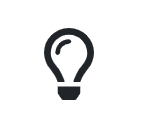 Monitor ProgressSummarize the results of your annual reflection process by describing:What worked? How do you know?What did not work? How do you know?How were stakeholders involved in this reflection process?How are district systems actively and meaningfully supporting the implementation of the plan?What strategic objectives and initiatives will you continue doing, revise, or abandon next year?